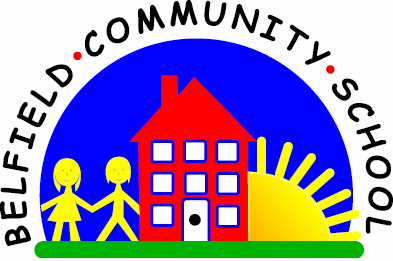 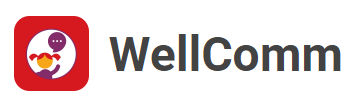 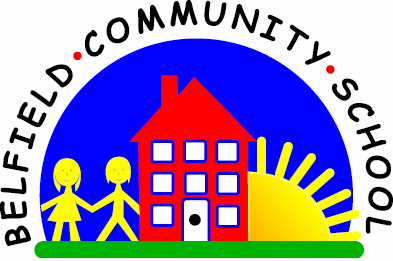 8.9 Learning to remember and then say five thingsWhy is this important?
Verbal understanding can be likened to a ‘list’ of things that need to be
remembered in order to carry out a task. If, for example, a four- or five-word
instruction is given (e.g. ‘Wash doll’s face and hands’), the child has to
remember ‘wash’, ‘doll’, ‘face’ and ‘hands’. Auditory memory is also a factor
in being able to process longer instructions.----------------------------------------------------------------------------------------------------------
What to do
• Gather together a selection of pictures showing familiar actions.These could be cards or cut out from magazines.
• Place a few of the cards (e.g. six) facedown on the table.
• Choose a card but don’t show it to the child.
• Look at the card and make a sentence about the picture(e.g. card shows ‘cat chasing mouse’ – you say ‘cats like to chase mice’).
• Ask the child ‘Can you remember what I said?’
• If the child responds correctly, show the card and reinforce by repeating
the child’s efforts straightaway.
• If it is difficult or only one or two words are recalled(e.g. ‘cats chase mice’), repeat the sentence emphasising the missed words
(e.g. ‘cats like to chase mice’).
• Take it in turns to copy each other’s sentence.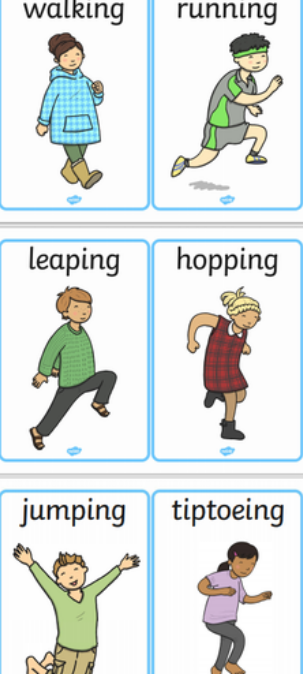 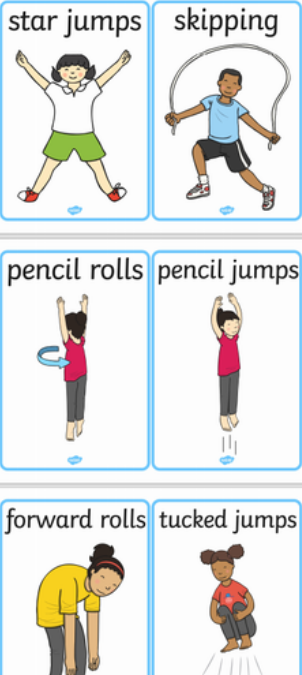 